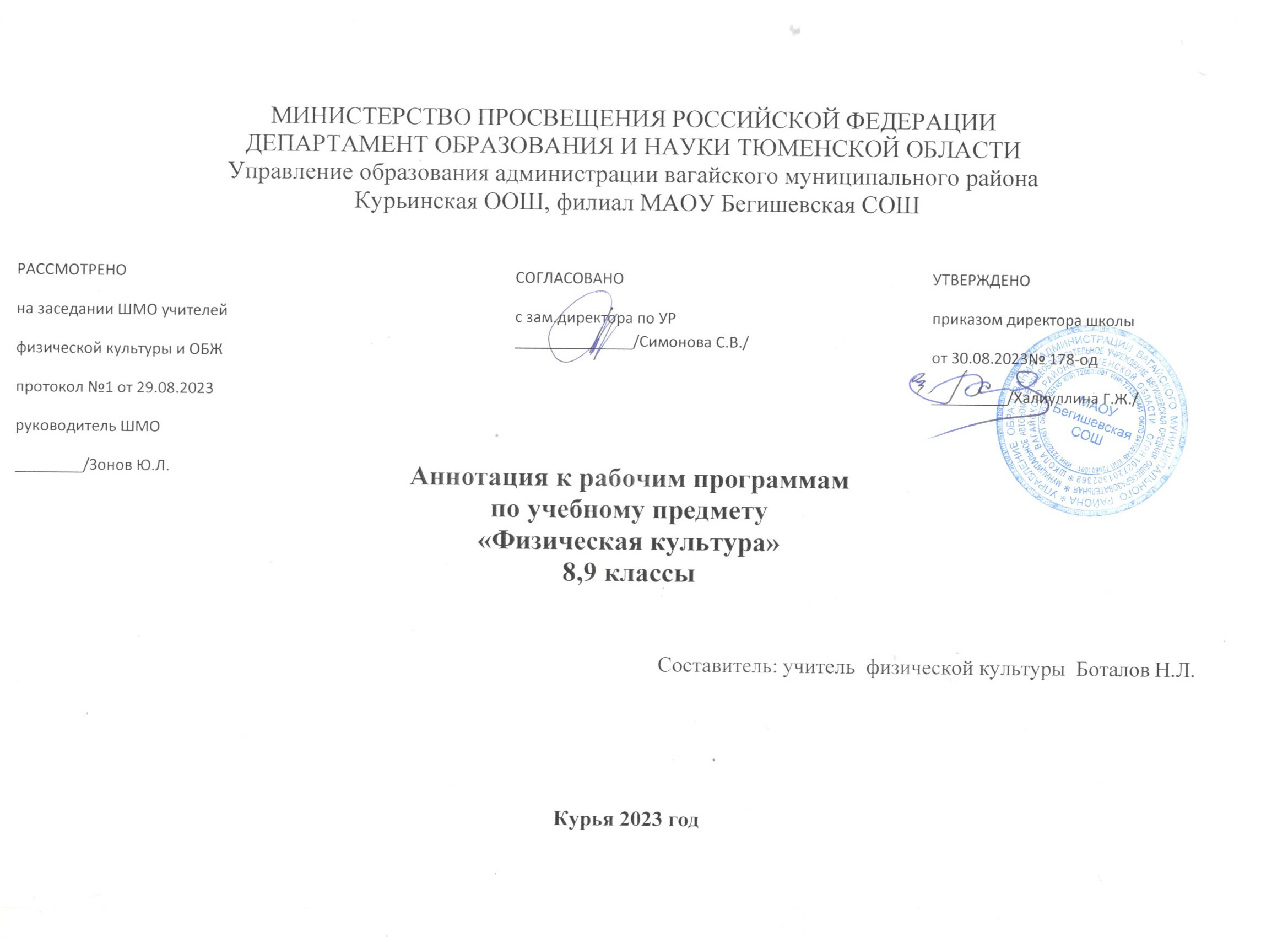 1.Нормативная база и УМКЗакон РФ «Об образовании в Российской Федерации» от 29 декабря 2012 года № 273 (в редакции от 26.07.2019г.)Приказ Минобрнауки России от 17 декабря 2010г. № 1897 «Об утверждении федерального государственного образовательного стандарта основного общего образования» Приказ Министерства образования и науки Российской Федерации от 31.12.2015г. № 1577 «О внесении изменений в федеральный государственный образовательный стандарт основного общего образования, утвержденный приказом Министерства образования и науки Российской Федерации от 17 декабря 2010г. № 1897»;Устав МАОУ Бегишевская СОШ;Авторская  программа  «Комплексная программа физического воспитания учащихся 1-11 классов» В.И.Лях, А.А. Зданевич;Учебный план МАОУ Бегишевской СОШ;Рабочие программы ориентированы на использование следующих учебников2. Количество часов, отводимое на изучение предмета «Физическая культура»3. Цель и задачи изучения предмета «Физическая культура»Целью физического воспитания в школе является содействие всестороннему развитию личности посредством формирования физической культуры личности школьника. Слагаемыми физической культуры являются: крепкое здоровье, хорошее физическое развитие, оптимальный уровень двигательных способностей, знания и навыки в области физической культуры, мотивы и освоенные способы (умения) осуществлять физкультурно-оздоровительную и спортивную деятельность.Достижение цели физического воспитания в 5-9 классе обеспечивается решением следующих основных задач направленных на:• содействие гармоничному физическому развитию, закрепление навыков правильной осанки, развитие устойчивости организма к неблагоприятным условиям внешней среды, воспитание ценностных ориентации на здоровый образ жизни и привычки соблюдения личной гигиены;• обучение основам базовых видов двигательных действий;• дальнейшее развитие координационных (ориентирование в пространстве, перестроение двигательных действий, быстрота и точность реагирования на сигналы, согласование движений, ритм, равновесие, точность воспроизведения и дифференцирования основных параметровдвижений) и кондиционных (скоростно-силовых, скоростных, выносливости, силы и гибкости) способностей;• формирование основ знаний о личной гигиене, о влиянии занятий физическими упражнениями на основные системы организма, развитие волевых и нравственных качеств;• выработку представлений о физической культуре личности и приемах самоконтроля;• углубление представления об основных видах спорта, соревнованиях, снарядах и инвентаре, соблюдение правил техники безопасности во время занятий, оказание первой помощи при травмах;• воспитание привычки к самостоятельным занятиям физическими упражнениями, избранными видами спорта в свободное время;• выработку организаторских навыков проведения занятий в качестве командира отделения, капитана команды, судьи;• формирование адекватной оценки собственных физических возможностей;• воспитание инициативности, самостоятельности, взаимопомощи, дисциплинированности, чувства ответственности;• содействие развитию психических процессов и обучение основам психической саморегуляции.4. Периодичность и формы контроля и промежуточной аттестацииФормы  стартового оценивания: сдача нормативовФормы  текущего оценивания: персонифицированные мониторинговые исследованияУровневые итоговые контрольные работы по физической культуре Формы  конечного оценивания: сдача нормативов8 классФизическая культура. 8-9 кл. : учеб. для общеобразоват. учреждений /' В. И.. А. А. Зданевич ; под общ. ред. В. И. Ляха. - М. : Просвещение, 20209 классФизическая культура. 8-9 кл. : учеб. для общеобразоват. учреждений /' В. И.. А. А. Зданевич ; под общ. ред. В. И. Ляха. - М. : Просвещение, 20208 класс102 часа из расчета 3 часа в неделю (34 учебных недели)9 класс68 часов из расчета 2 часа в неделю (34 учебных недели)